Тема урока: «Однородные члены предложения»Цель урока: усвоение и закрепление грамматико-орфографического материала на урокеЗадачи урока:Посредством игры познакомить и закрепить полученные знания по темеРазвивать и корректировать познавательные процессы учащихся: зрительное и слуховое внимание, память; развивать навыки самостоятельной работы; формировать устную и письменную речь учащихся, орфографическую зоркость, грамотность письма.Воспитание мотивации к учению, усидчивости, активности, доброжелательности, аккуратности.Оборудование:  презентация к теме урока, конверт №1 со словами, индивидуальные карточки с предложениями, карточки-фигурки для итога урока.ХОД УРОКА1.Организационный момент- психологическая готовность к уроку– Здравствуйте, ребята. Сегодня у нас будет необычный урок. Мы совершим путешествие в сказочное королевство «Однородных членов предложения». Страна сказок – это удивительная волшебная страна. Кто побывает в этой стране, тот становится самым добрым и чутким, умным и внимательным но, прежде чем отправиться в путешествие, я думаю, мы с вами должны выполнить упражнения, после которых вы будете лучше видеть, слышать, запоминать, размышлять.Сожмите мизинец правой руки большим и указательным пальцами и помассируйте среднюю часть мизинца, слегка надавливая на него.Соедините ладони вместе и потрите их друг о друга.Теплыми, разогретыми руками быстро потрите щеки.Кончиками пальцев часто, словно по барабану, постучите по макушке.Сожмите руки в кулак и энергично, быстро поглаживайте внешнюю и внутреннюю сторону предплечья.Оказывается, ребята, успех нашего путешествия зависит от нашего настроения. Волшебная страна сказок не любит хмурых и сердитых людей. Давайте улыбнемся друг другу. Ребята, вы чувствуете, как от наших улыбок стало хорошо, тепло и уютно. (Звучит аудиозапись ). Итак, ребята, закройте глаза, мы отправляемся в сказочное королевство.2. Словарно – орфографическая работа– Посмотрите, а это кто к нам в гости пожаловал? (Словарик). Как вы думаете, что он нам с Вами приготовил? (Словарную работу). 
– Прочитайте слова по стрелкам и объясните правописание данных слов. (Запись слов в тетрадях с объяснением)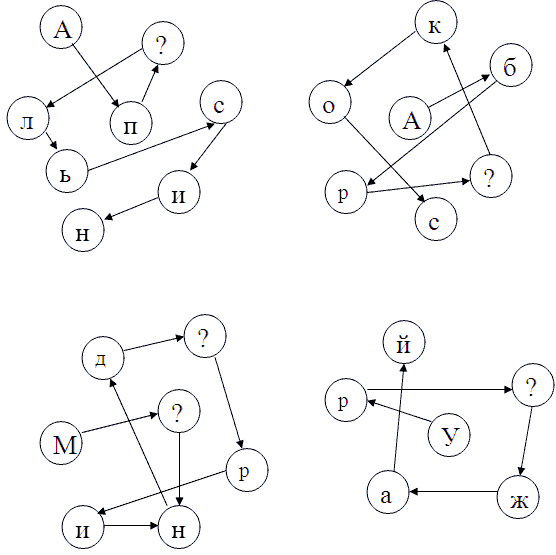 Объединить четыре словарных слова, составьте одно предложение. (Конверт со словами у каждого на столе).Ребята собрали богатый урожай апельсинов, абрикосов, мандаринов.3. Объяснение нового материалаУчитель: Ребята, посмотрите, мы сами не заметили как прибыли в сказочное королевство «Однородных членов предложения». В этом королевстве есть два графства. В первом живут графиня «Перечислительная интонация», и ее ближайшие помощницы «Запятые». В этом графстве все однородные члены связаны перечислительной интонацией, отвечают на один и тот же вопрос и отделяются друг от друга запятой.Учитель: Вернемся к нашему предложению. Найдите однородные члены предложения. Запишите это предложение в тетрадях.Учитель: Вторым графством правят три брата: Союз А, Союз НО, Союз И. Вы уже, наверное, догадались, что однородные члены в этом графстве связаны между собой союзами А, НО, И. А теперь слушайте дальше: Союз А и Союз НО имели каждый ближайшую помощницу – Запятую. Она всегда вставала перед Союзами А и НО, соединяющими однородные члены.На доске записано: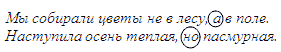 – Найдите однородные члены предложения. Запишите данные предложения в тетрадях, выделите союзы А, НО.Учитель: Третий из братьев, граф Союз И – самый старший и самый сердитый. Однажды он прогнал свою помощницу Запятую и с тех пор, Союз И называют одиноким, если соединяет два однородных члена, те перед Союзом И запятая никогда не ставится. 
Появляется предложение: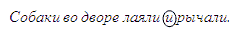 Найдите однородные члены предложения. Запишите данное предложение в тетрадях, выделите союз И.Учитель: Заинтересовала ли вас жизнь однородных членов в сказочном королевстве? Что вы узнали из сказки? (Дети воспроизводят события сказки).Учитель: А чтобы вы не забыли, по каким законам живут однородные члены, правители сказочного королевства прислали вам правило-закон:
Однородные члены предложения – это слова, которые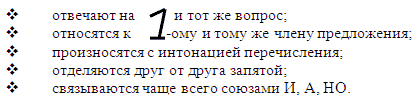 – Чтение правила на стр. 162-163 «Русский язык».(Идет работа над правилом)4. ФизкультминуткаВсе встаньте. Я буду сейчас читать предложения с однородными членами и без, а вы, если услышите однородные слова, делаете хлопок, а если нет - только наклон вперёд.Постарайтесь посчитать, сколько предложений  с однородными членами я прочитала:На клумбе растут цветы.На клумбе растут астры и розы.Над полем кружатся бабочки.Над полем кружатся бабочки, стрекозы и шмели.Летом солнце светит и греет.Молодцы, садитесь. Сколько предложений с однородными членами вы услышали?5. Работа у доскиУчитель: Однородные члены предложения могут быть как главные, так и второстепенные члены предложения.
Коллективный разбор записанных предложений. Составления схем на доске.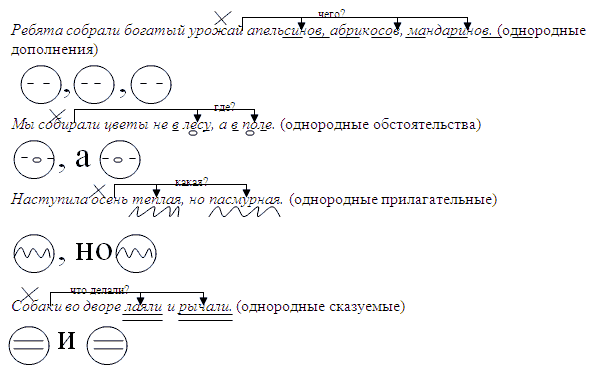 Учитель: Сделайте вывод, какими членами предложения могут быть однородные члены?6. Закрепление нового материала (самостоятельная работа по индивидуальным карточкам)– Расставьте знаки препинания. Подчеркните однородные члены предложения. Составьте схемы.Уже улетели на юг ласточки скворцы грачи журавли.
Заря бывает не только утренняя но и вечерняя.От сада веяло свежестью и тишиной.
Хозяйка принялась жарить варить тушить и печьВ свободное время я читаю газеты и журналы.
Дружба крепка не лестью а правдой и честью.7. Работа по учебникуУпр.1, стр. 162Упр. 3, стр.1648. Домашняя работа Упр. 4, стр.1649. Выставление оценок10. Итог урока– Вот и закончилось наше путешествие в сказочное королевство «Однородных членов предложения».– Прочитайте предложения:У нашей сказки счастливая развязка.– Как вы понимаете это выражение? (Сказка хорошо заканчивается)
– Можно так сказать о нашем путешествии? (Да)
– Почему? (Мы многое узнали)
– Какой вывод можно сделать после нашего путешествия?
– А какое настроение у Вас после путешествия? Покажите это с помощью карточек-фигур.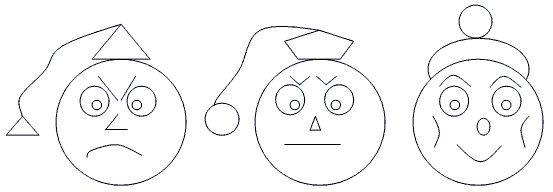 